32位RISC-V核-CRV4H概述国芯科技的CRV系列内核都是基于RISC-V指令集进行开发的。该指令集丰富且多元化的定义，以及其可扩展性极大的填补了传统定制IP核所存在的局限性。相较与CRV4，CRV4H不同之处在于新增了DSP拓展指令集，支持拓展的乘法指令和封装的单指令多数据（SIMD），提供更小数据类型上的并行计算，代表了一种合理复用现有宽数据通路的设计。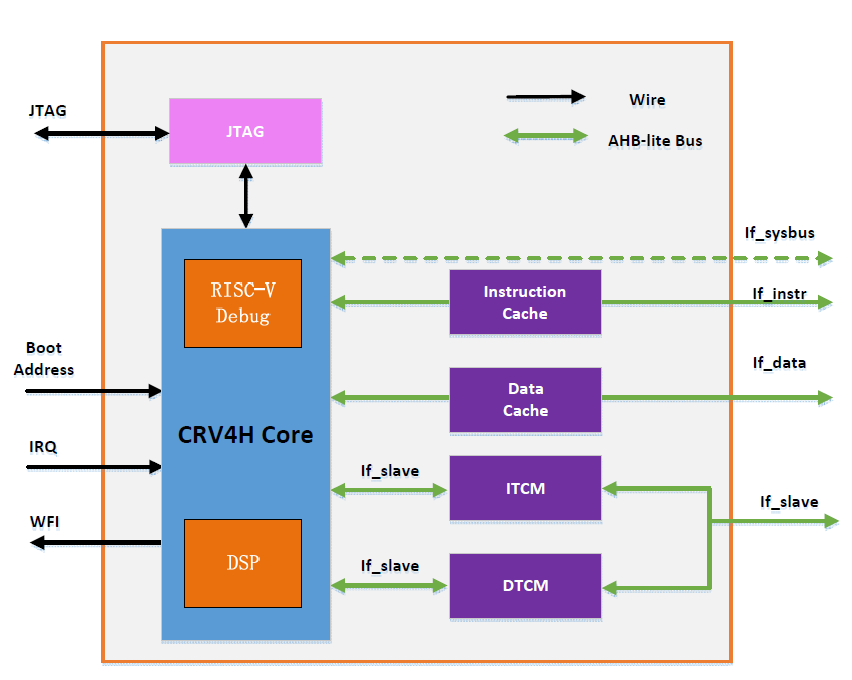 CRV4H内核所涵盖的特性如下：RISC-V基础指令集(RV32I)RISC-V M扩展指令集	RISC-V F扩展指令集RISC-V C 扩展指令集RISC-V B 扩展指令集DSP拓展指令集动态分支预测器内存管理单元PMP(8个区域)和PMA(8个区域)TCM（ITCM/DTCM），紧耦合存储单发射三级顺序流水线单周期乘法器支持机器模式支持用户模式含L1 Icache和Dcache支持4线IEEE 1149.1（JTAG）标准支持4个硬件断点和触发含内部中断控制器，支持128个中断源AHB3-Lite总线接口